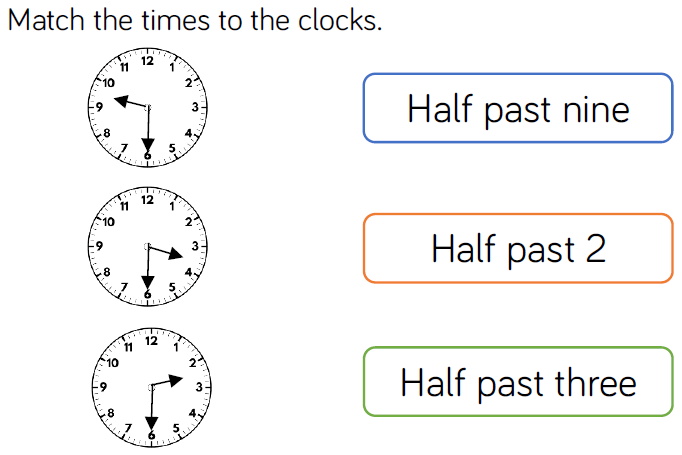 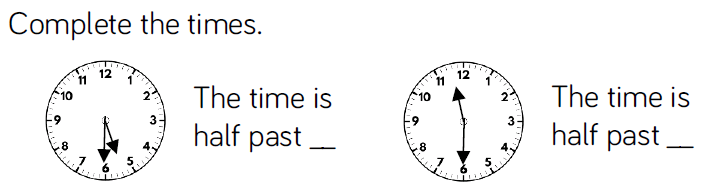 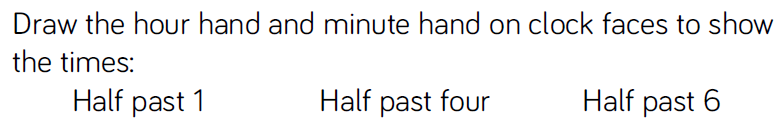      Challenge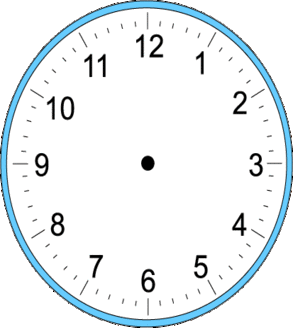 